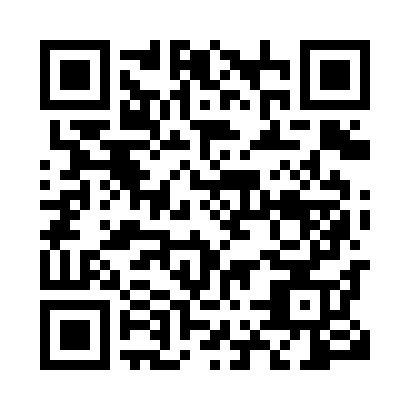 Prayer times for Vallenar, ChileWed 1 May 2024 - Fri 31 May 2024High Latitude Method: NonePrayer Calculation Method: Muslim World LeagueAsar Calculation Method: ShafiPrayer times provided by https://www.salahtimes.comDateDayFajrSunriseDhuhrAsrMaghribIsha1Wed5:507:1012:403:476:097:252Thu5:517:1112:403:466:097:243Fri5:517:1212:403:466:087:244Sat5:527:1212:403:456:077:235Sun5:527:1312:403:446:067:226Mon5:537:1312:403:446:067:227Tue5:537:1412:403:436:057:218Wed5:547:1412:393:436:047:209Thu5:547:1512:393:426:037:2010Fri5:547:1612:393:426:037:1911Sat5:557:1612:393:416:027:1912Sun5:557:1712:393:416:027:1813Mon5:567:1712:393:406:017:1814Tue5:567:1812:393:406:007:1715Wed5:577:1912:393:396:007:1716Thu5:577:1912:393:395:597:1717Fri5:587:2012:393:395:597:1618Sat5:587:2012:393:385:587:1619Sun5:597:2112:403:385:587:1520Mon5:597:2212:403:375:577:1521Tue6:007:2212:403:375:577:1522Wed6:007:2312:403:375:577:1423Thu6:017:2312:403:375:567:1424Fri6:017:2412:403:365:567:1425Sat6:017:2412:403:365:567:1426Sun6:027:2512:403:365:557:1327Mon6:027:2512:403:355:557:1328Tue6:037:2612:403:355:557:1329Wed6:037:2612:413:355:547:1330Thu6:047:2712:413:355:547:1331Fri6:047:2712:413:355:547:13